Publicado en Madrid el 30/06/2017 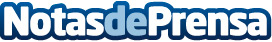 PIPER-HEIDSIECK BBQ una mezcla única y deslumbrante para las noches de veranoCreada por el maestro bodeguero Régis Camus y lanzado en 2005, Piper-Heidsieck Rosé Sauvage es el fruto de una mezcla magistral de vinos tintos y blancos. Rosé Sauvage ofrece una experiencia tan intensa que te transporta desde el primer sorbo. Más que un simple packaging innovador, el pack BBQ Sauvage es una oda a los placeres de la naturaleza, lejos de sus complejos. Debajo de su cubierta roja y rosa se encuentra un pack con una infinidad de reflejosDatos de contacto:Adriana PenedoME Comunicación910114271Nota de prensa publicada en: https://www.notasdeprensa.es/piper-heidsieck-bbq-una-mezcla-unica-y Categorias: Gastronomía Entretenimiento Restauración Consumo http://www.notasdeprensa.es